Name _________________________________MONDAY – Multiplication ReviewPart I: Complete the following patterns using skip counting.4,  8,  12,  ___,  ____,  ____,  ____,  ____,  ____6,  12,  18,  ___,  ____,  ____,  ____,  ____,  ____7,  14,  21,  ___,  ____,  ____,  ____,  ____,  ____8,  16,  24,  ___,  ____,  ____,  ____,  ____,  ____9,  18,  27,  ___,  ____,  ____,  ____,  ____,  ____Part II: Solve the following7. 45 			8. 93 			9. 37   x 8  		             x 6			   x 4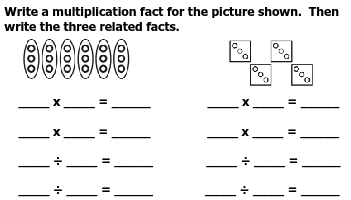 SOL Review HW #2TUESDAY – Temperature Review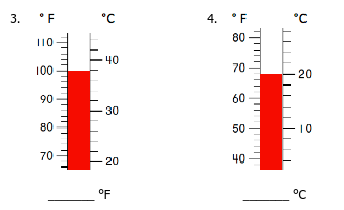 Shade the thermometers below     Shade 56OC				Shade 32 OF 		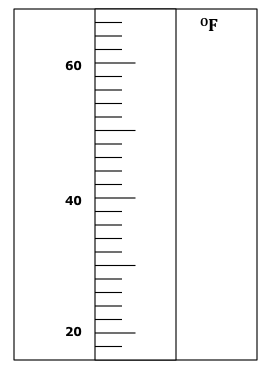 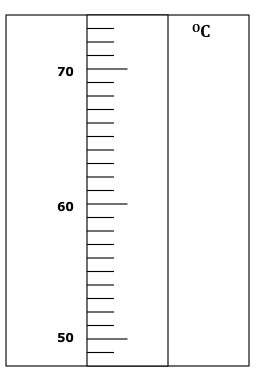 When reading a thermometer, I need to know that they can count by ones, but they can also count by:   ________.  _________, or __________.WEDNESDAY – Area and PerimeterPart I: Define both area and perimeter.Perimeter - ___________________________________Area - _______________________________________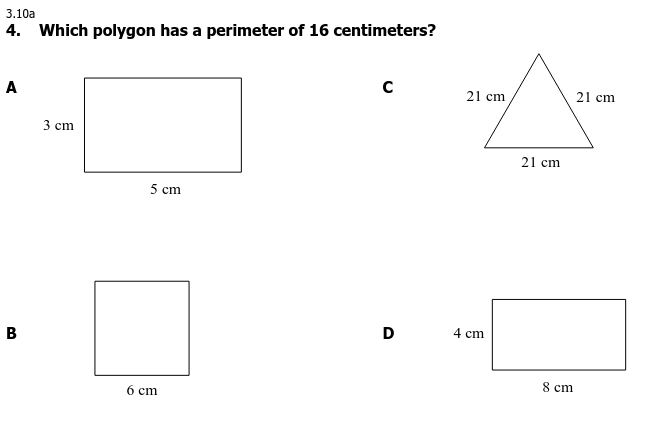 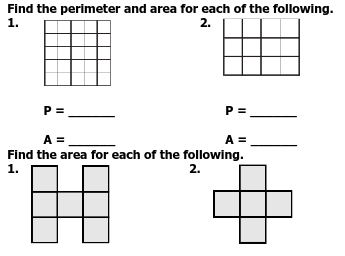 	A = _______			A = _______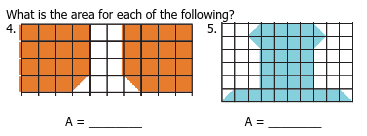 www.forrestmath.weebly.com THURSDAY  - Test Practice1. Karla decided to give whistles to all the guests at her party. She bought 6 bags that had 3 whistles each. How many whistles did Karla buy?2. Brandy bought marbles for her marble collection. Each bag had 8 marbles in it. Brandy bought 5 bags of marbles. How many marbles did Brandy buy?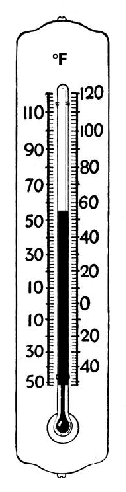 A 50º FB 55º FC 60º FD 65º F